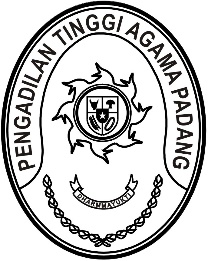 Nomor   : W3-A/2568/HK.00.5/IX/2021.      		                     Padang, 24 September 2021Lamp     :  -Prihal     : Penerimaan dan Registrasi Perkara Banding Nomor 41/Pdt.G/2021/PTA.Pdg		      Kepada :    		      Yth. Ketua Pengadilan Agama Maninjau  		      di Maninjau		       Assalamu’alaikum Wr.Wb.		Dengan ini kami beritahukan kepada Saudara bahwa berkas yang dimohonkan banding oleh Saudara :Erni Yusnita binti Usman, sebagai PembandingL a w a nShayuti bin Midin, sebagai Terbanding 		Terhadap Putusan Pengadilan Agama Maninjau nomor 119/Pdt.G/2021/PA.Slk tanggal 18 Agustus 2021 yang Saudara kirimkan dengan surat pengantar Nomor  W3-A15/1169/Hk.05/IX/2021, tanggal 22 September 2021 telah kami terima dan telah didaftarkan dalam Buku Register Banding Pengadilan Tinggi Agama Padang, Nomor 41/Pdt.G/2021/PTA.Pdg., tanggal 24 September 2021								                          Demikian  disampaikan untuk dimaklumi sebagaimana mestinya.                                                           Wassalam 					Panitera								Drs. Abd. Khalik, S.H., M.H.Tembusan : Imra Leri Wahyuli, S.H., M.H.. dkk (Kuasa Pembanding)Alamat : Jlaan M. Yunus Nomor 47,  Kelurahan Anduring, Kecamatan Kuranji, Kota PadangShayuti bin Midin (Terbanding); Alamat : Toko Permata Bunda Bangunan, Jorong Tanjuang Batuang, Kenagarian Duo Koto, Kecamatan Tanjung Raya, Kabupaten Agam